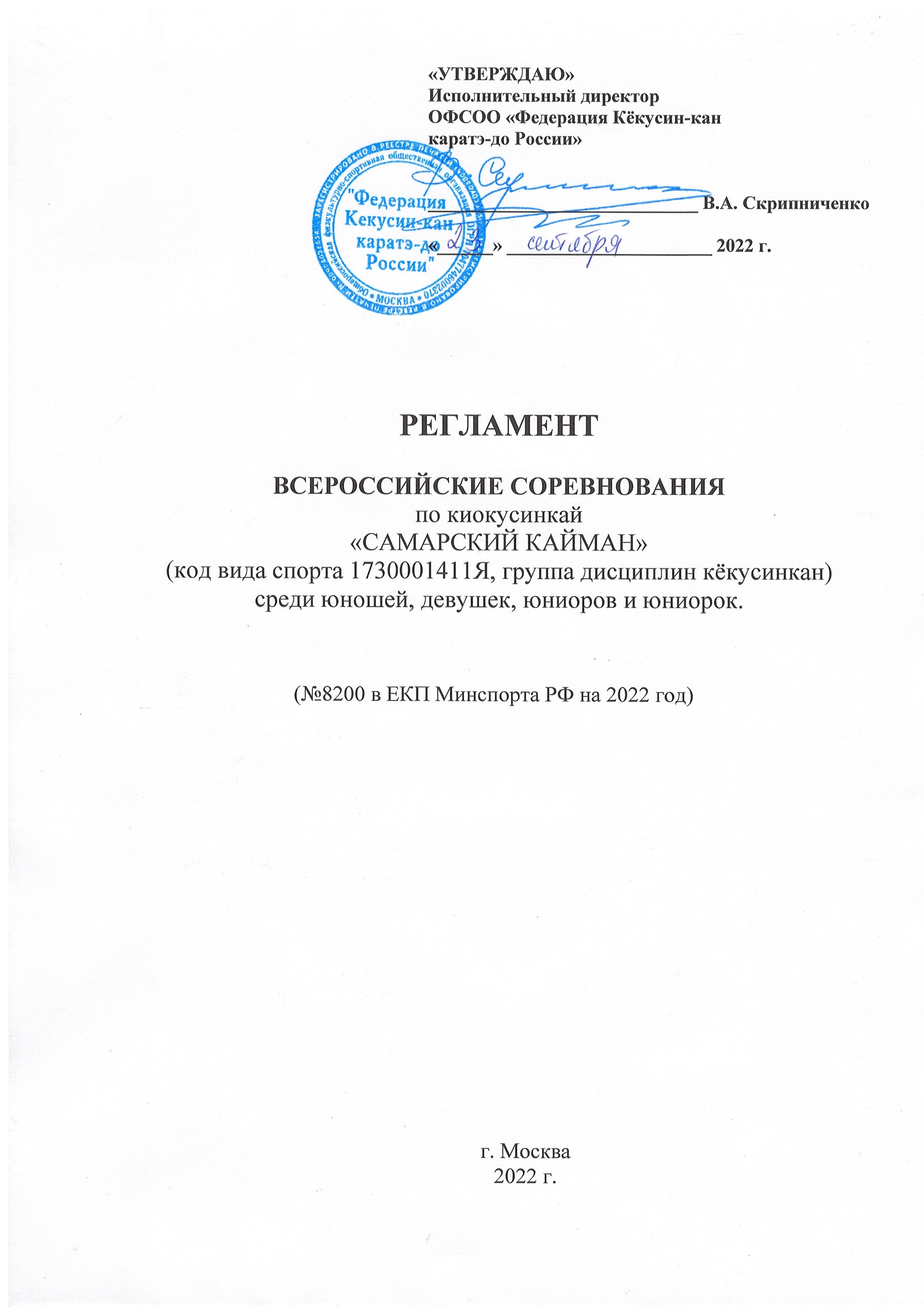 1. Общие положенияСпортивные соревнования проводятся с целью развития киокусинкай в Российской Федерации.Задачами проведения спортивных соревнований являются:а) выявление сильнейших спортсменов для формирования списка кандидатов в спортивные сборные команды;б) подготовка спортивного резерва;в) популяризация вида спорта киокусинкай;г) повышение спортивного мастерства спортсменов;д) укрепление спортивной дружбы среди участников соревнований.2. Место и сроки проведения соревнованийСоревнования будут проходить 11.11 - 14.11.2022 г. по адресу: г. Самара, ул. Физкультурная, д.116, УСЦ «Грация». 3. Организаторы и проводящие организацииМинистерство спорта Российской Федерации;Ассоциация Киокусинкай России (АКР);ОФСОО «Федерация Кёкусин-кан каратэ-до России»; Самарская региональная общественная организация «Федерация Кёкусин-кан каратэ-до». Организационный комитет:главный судья соревнований – Поленков Роман Сергеевич (СВК, г. Тамбов)главный секретарь соревнований –Демченко Наталья Сергеевна (СВК, г. Москва)председатель оргкомитета – Цыганов Тимофей Николаевич (г. Самара)        Адрес оргкомитета:119049, г. Москва, ул. Донская, д.13 стр.1          org@kyokushinkan.ru , т: 8(495)649-35-48.         443099 Самарская область, г. Самара, ул. Некрасовская, д. 82                           т: 8-961-060-99-11; cayman.samara@mail.ru,               4. Требования к участникам соревнований и условия допуска спортсменов4.1. Условия допуска спортсменов к соревнованиям:4.1.1 Каждый участник соревнований на момент прохождения мандатной комиссии должен иметь с собой следующие документы:- общегражданский паспорт, свидетельство о рождении (для участников 12-14 лет, предоставивших свидетельство о рождении, обязательна справка из школы с фотографией);- зачетная квалификационная книжка спортсмена установленного образца- будо-паспорт, подтверждающий стилевую квалификацию - договор о страховании от несчастного случая действительный на дни проведения соревнований (оригинал);- страховой полис обязательного медицинского страхования (ОМС);- допуск врача, должным образом оформленный в заявке команды;письменное разрешение на участие (расписка, Приложение 2).4.1.2 Каждый участник, допущенный к соревнованиям должен иметь:- белое доги и пояс, соответствующий квалификации спортсмена-участника, при этом обязательны нашивки и эмблемы в соответствии с правилами кёкусинкан; нашивки и эмблемы на доги других федераций не допускаются и при их наличии спортсмен будет дисквалифицирован (для членов КАН).- индивидуальную раковину на пах для юношей и юниоров, для девушек и юниорок – по желанию;- нагрудник установленного образца – для девушек и юниорок;- протекторы на голень и подъем стопы – обязательны для всех категорий; - накладки на руки – обязательны для всех категорий;- шлем – для участников обоих полов; - капа (протектор ротовой полости) – по желанию, кроме случая, когда спортсмен носит брекеты.- наколенники, налокотники – по желанию.Капа обязательна при наличии брекетов у спортсмена.Фиксатор пояса обязателен для участников категорий «кумитэ» в соответствии с правилами ФККР.ПримечаниеДевушкам разрешается использовать протектор на грудь следующего образца: верхняя граница протектора – на уровне вторых ребер, нижняя граница протектора – не ниже края реберных дуг, боковые границы протектора – по передним подмышечным линиям: жесткий протектор должен защищать как минимум груди, протектор не должен иметь открытых пластиковых элементов.Разрешается использовать протекторы на голень и подъем стопы в виде эластичного чулка белого цвета с использованием уплотнителя толщиной не более . Использование пластиковых щитков, вставок запрещено.Разрешается использовать наколенники и налокотники в виде эластичного чулка белого цвета с использованием уплотнителя толщиной не более . Использование пластиковых щитков, вставок запрещено.Разрешается использовать накладки белого цвета в виде чулка с обрезанными пальцами с использованием уплотнителя толщиной не более . Использование пластиковых щитков, вставок запрещено.При нарушении любого из вышеперечисленных пунктов, спортсмен не будет допущен к соревнованиям. 	При неявке спортсмена на татами после объявления его фамилии в течение 1 минуты спортсмену засчитывается поражение.4.2. Условия допуска к соревнованиям:4.2.1. К соревнованиям допускаются спортсмены – члены Общероссийских Федераций, входящих в состав Ассоциации Киокусинкай России, количество спортсменов от субъекта РФ в одном виде программы не ограничено. От субъекта РФ допускается только одна заявка.4.2.2. К участию допускаются спортсмены: юноши, девушки (12-13 лет), юноши, девушки (14-15 лет), юниоры, юниорки (16-17 лет), не ниже 8 кю. Для участия в спортивных соревнованиях указанное количество лет спортсмену должно исполниться до дня начала соревнований (день начала соревнований - день комиссии по допуску). 4.3. Численный состав команды:4.3.1 Численный состав команд:- официальный представитель команды (руководитель или тренер);- спортсмены, члены Общероссийских Федераций в составе АКР (одна заявка от субъекта Российской Федерации);- врач команды (если таковой имеется)- судьи. Судья должен иметь индивидуальную судейскую форму, установленную Регламентом судейской коллегии ФККР (п.5). Заявка на судейство (Приложение 3).Окончательный состав судейской коллегии будет утвержден судейским комитетом Федерации Кёкусин-кан.5. Программа соревнований5.1. Расписание мероприятий соревнований 11 ноября– заезд и размещение команд12:00 - 18:00 – регистрация участников18:00 - 20:00 – судейский семинар12 ноября09:00 – начало отборочных поединков (кумитэ, ката)13 ноября10:00 - торжественное открытие соревнований11:00 - полуфинальные и финальные поединки (кумитэ, ката)18:00 - награждение победителей и призёров14 ноябряДень отъезда команд.Детальное расписание дня соревнований будет объявлено на мандатной комиссии.5.2. Условия и система проведения соревнованийСоревнования проводятся по правилам вида спорта киокусинкай (дисциплина кекусинкан), которые размещены на официальном сайте: www.kyokushinkan.ru5.3. Соревнования проводятся в следующих дисциплинах:5.3.1. Соревнования по кумитэ:Регламент поединков:Юноши и девушки 12-13 лет:2 минуты + 1 минута + взвешивание (учитывается разница в весе 2,5 и более килограмм), если вес бойцов равный + 1 минута с обязательным решением судей.Юноши и девушки 14-15 лет:2 минуты + 2 минуты + взвешивание (учитывается разница в весе 2,5 и более килограмм), если вес бойцов равный + 1 минута с обязательным решением судей.Юниоры и юниорки 16-17 лет:2 минуты + 2 минуты + взвешивание (учитывается разница в весе 2,5 и более килограмм), если вес бойцов равный + 2 минуты с обязательным решением судей.При неявке спортсмена на татами после объявления его фамилии в течение 30 секунд спортсмену засчитывается поражение. 5.3.2. Соревнования по ката:Юноши, девушки 12-13 лет.Юноши, девушки 14-15 лет.Юниоры, юниорки 16-17 лет.5.3.3. Соревнования по ката-группа:В командном соревновании ката исполняется тремя участниками;Состав участников командных соревнований может быть:- мужским;- женским;- смешанным;- возрастная и квалификационная категория группы определяется по трем участникам;В ходе соревнований участники должны выполнять ката из перечня, предусмотренного для соответствующих возрастных категорий: Участники могут выступать только в своей возрастной категории.В ходе соревнований участники должны выполнять ката из перечня, предусмотренного для соответствующих возрастных категорий в два круга: 6. Условия подведения итогов6.1. Соревнования по кумитэ проводятся по системе с выбыванием после одного поражения, согласно правилам соревнований. Проигравшие полуфиналисты в каждой категории проводят бой за 3-е место. 6.2. Соревнования по ката проводятся по Международным Правилам проведения соревнований по ката дисциплины Кёкусинкан. 6.3. В командном зачете среди субъектов Российской Федерации подсчитываются очки участников команд во всех возрастных и весовых категориях и ката: за первое место – три очка, за второе место – два очка, за третье место – одно очко. В случае равенства суммы очков у двух или более команд, преимущество имеет та, у которой больше первых мест, затем учитываются вторые места и в последнюю очередь – третьи места.6.4. Отчетные итоговые документы о проведении соревнований сдаются на бумажных и электронных носителях в Министерство спорта РФ, АКР и размещаются на официальном сайте: www.kyokushinkan.ru в течении двух недель с момента проведения соревнований.7. Награждение7.1. Победители и призеры соревнований награждаются медалями, кубками и дипломами соответствующих степеней. 7.2. Спонсоры и другие организации могут устанавливать дополнительные призы.8. Финансовые условия соревнований8.1. Финансовое обеспечение спортивного мероприятия, осуществляется за счет средств организаторов соревнований с привлечением спонсоров.8.2. Расходы по командированию (проезд, питание, размещение и страхование) участников соревнований обеспечивают командирующие их организации.9. Страхование9.1.  Участие в спортивных соревнованиях осуществляется только при наличии действующего полиса страхования жизни и здоровья от несчастных случаев, оригинал которого представляется в комиссию по допуску на каждого участника спортивных соревнований.9.2. Оформления страховых полисов на мандатной комиссии не будет.10. Заявки на участие:10.1. Предварительные заявки на участие, (Приложение №1) принимаются до24 октября 2022 г. на эл.почту:  cayman.samara@mail.ru с обязательным дублированием на org@kyokushinkan.ruВНИМАНИЕ!!! Если не получили ответ, то подтвердите получение вашей заявки на участие звонком в Оргкомитет соревнований.Адрес оргкомитета:         443099 Самарская область, г. Самара, ул. Некрасовская, д. 82 cayman.samara@mail.ru,          т: 8-961-060-99-1110.2. Оригинал заявки на участие в спортивных соревнованиях должен быть подписан руководителем органа исполнительной власти субъекта Российской Федерации в области физической культуры и спорта, подписан руководителем аккредитованной региональной спортивной федерации (АКР) и заверен печатью данной федерации, подписан врачом и заверен личной печатью врача, который обязан заверить допуск каждого спортсмена. Количество допущенных спортсменов в заявке указывается прописью. Допуск спортсменов к спортивным соревнованиям по медицинским показаниям осуществляется не ранее чем за 30 дней до начала соревнований.Заявки в печатном виде и иные необходимые документы представляются в мандатную комиссию в одном экземпляре в день приезда.10.3. Несвоевременно поданные или неправильно оформленные заявки не принимаются. При неверно оформленном оригинале заявки (без соответствующих печатей и подписей) спортсмены будут сняты с участия в соревнованиях.Копии (сканы) печатей и подписей в заявке запрещены! Спортсмены по такой заявке не будут допущены до соревнований!Регламент проведения соревнований детализирует Положение, утвержденное Министерством спорта РФ на 2022 год, и не является основанием для оформления командировочных удостоверений. Официальное положение Вы можете найти на сайте Министерства спорта РФ: http://www.minsport.gov.ruИли на сайте ОФСОО «Федерация Кекусин-кан каратэ-до России»в разделе «официальные документы»:http://www.kyokushinkan.ruПриложение 1Заявка на участие во всероссийских соревнованиях «Самарский кайман» по киокусинкай (группа дисциплин кёкусинкан) среди юношей, девушек, юниоров, юниорок.Дата проведения: 11-14 ноября 2022 годаМесто проведения: г. Самара, ул. Физкультурная, дом 116, УСЦ «Грация»От_______________________________________________________________                              (региональное представительство)Контактное лицо, телефон_________________________________________                                                (тел для связи, ф.и.о. контактного лица)Главному судье _________________________От____________________________________(ФИО отца)Паспорт РФ серия _______№_____________Кем и когда выдан ____________________________________________________________От____________________________________(ФИО матери)Паспорт РФ серия ________№____________Кем и когда выдан____________________________________________________________ЗАЯВЛЕНИЕПросим Вас допустить нашего (нашу) сына (дочь)Фамилия, Имя, Отчестводата рождения 	к участию во всероссийских соревнованиях по киокусинкай «Самарский Кайман" (код вида спорта 1730001411Я, группа дисциплин кёкусинкан) среди юношей и девушек, юниоров и юниорок, которое состоится 11-14 ноября 2022 г. по адресу: г. Самара, ул. Физкультурная, д. 116, УСЦ «Грация».В случае получения нашим ребенком травм и связанных с ними последствий, а также иных неблагоприятных последствий во время участия в соревновании, в том числе вследствие применения разрешенной, либо неразрешенной правилами соревнований техники, и/или при нахождении в помещении, где проводятся данные соревнования или проходит подготовка к данным соревнованиям, претензий к главному судье, организаторам турнира, тренерскому составу и собственникам помещений, в которых проводятся соревнования, иметь не будем.С правилами соревнований по киокусинкай ознакомлены, полностью осознаем, что киокусинкай является контактным единоборством, и понимаем возможность получения нашим ребенком травм и иных неблагоприятных последствий._________________________________________________   __________________         Фамилия, Имя, Отчество собственноручно                                            подпись, дата_________________________________________________   __________________                  Фамилия, Имя, Отчество собственноручно                                            подпись, дата КАК ПРОЕХАТЬ К МЕСТУ ПРОВЕДЕНИЯ СОРЕВНОВАНИЙ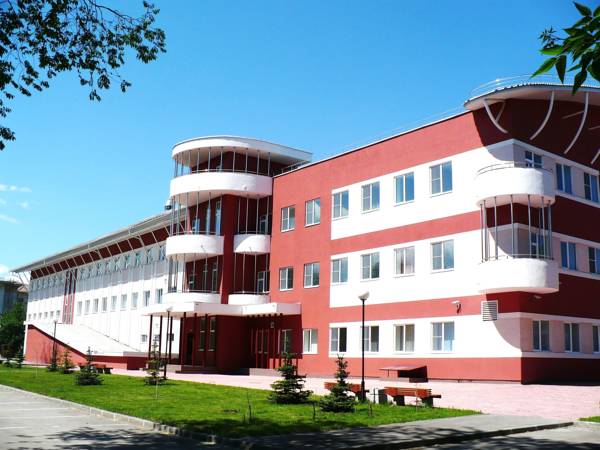 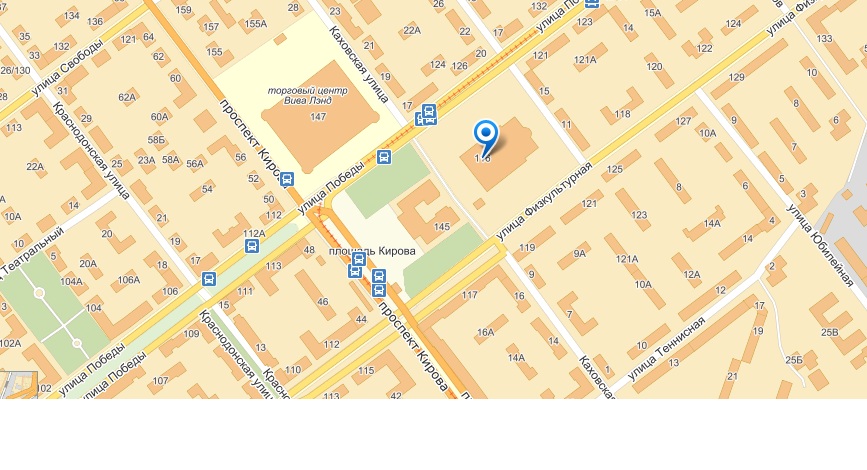 юноши12-13 летвес до 30 кг., 35 кг., до 40 кг., до 45 кг., до 50 кг., до 55 кг., свыше 55 кг.девушки  12-13 летвес до 30 кг., 35 кг., до 40 кг., до 45 кг., до 50 кг., до 55 кг.,  свыше 55 кг.юноши        14-15 летвес до 40 кг., 45 кг., до 50 кг., до 55 кг., до 60 кг., до 65 кг., свыше 65 кг.девушки      14-15 летвес до 40 кг., 45 кг., до 50 кг., до 55 кг., до 60 кг., до 65 кг., свыше 65 кг.юниоры     16-17 летвес до 50 кг., 55 кг., до 60 кг., до 65 кг., до 70 кг., до 75 кг., свыше 75 кг.юниорки16-17 летвес до 50 кг., 55 кг., до 60 кг., до 65 кг., свыше 65 кг.Обязательная программа:Произвольная программа (финал):Пинъан соно санПинъан соно го, Пинъан соно ён Цуки-но катаОбязательная программа:Произвольная программа(финал):Пинъан соно ёнЦуки-но ката, Сайфа, Гэкисай сёОбязательная программа:Произвольная программа(финал):1 круг - Пинъан соно го2 круг - Гэкисай сёСайфа, Сэйэнтин, Канку, Сусихо ВОЗРАСТОбязательная программаФинал12-13 летПинъан соно-итиПинъан соно-ни Пинъан соно-санПинъан соно-ён  Пинъан соно-го14-15 летПинъан соно-ниПинъан соно-сан Пинъан соно-ён Пинъан соно-го Цуки-но катаГэкисай сё16-17 летПинъан соно-санПинъан соно-ён Пинъан соно-го Цуки-но катаГэкисай сёСайфа№Фамилия имя отчествоДата рожденияВес и/или ката Квалификация (Кю)Спорт. разряд, званиеТренерОтметка врачаКАТА-ГРУППАКАТА-ГРУППАКАТА-ГРУППАКАТА-ГРУППАКАТА-ГРУППАКАТА-ГРУППАКАТА-ГРУППАКАТА-ГРУППА123К соревнованиям допущено ________________________________ человек                                                                                          (прописью)Врач: __________________________________ МП /________________________________/Подпись и печать Руководителя Ассоциации Киокусинкай субъекта РФ(прописать полное наименование должности и ФИО)Подпись и печать Руководителя органа исполнительной власти субъекта РФ в области ФКиС (прописать полное наименование должности и ФИО)Врач: __________________________________ МП /________________________________/Подпись и печать Руководителя Ассоциации Киокусинкай субъекта РФ(прописать полное наименование должности и ФИО)Подпись и печать Руководителя органа исполнительной власти субъекта РФ в области ФКиС (прописать полное наименование должности и ФИО)